 N 21 Ա/Կ                         	                                         	«_22_» նոյեմբեր   2022 թ.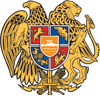 ԴՈՑԵՆՏԻ ԳԻՏԱԿԱՆ ԿՈՉՈՒՄՆԵՐ ՇՆՈՐՀԵԼՈՒ ՈՐՈՇՈՒՄՆԵՐԸ ՀԱՍՏԱՏԵԼՈՒ ԵՎ ՀԱՄԱՊԱՏԱՍԽԱՆ ԴԻՊԼՈՄՆԵՐՈՎ ԱՄՐԱԳՐԵԼՈՒ ՄԱՍԻՆՀամաձայն ՀՀ կառավարության 09.07.2001թ. հ. 615 որոշմամբ հաստատված <<ՀՀ գիտամանկավարժական կադրերին պրոֆեսորի և դոցենտի գիտական կոչումներ շնորհելու կարգի>> 5-րդ գլխի 12-րդ կետի և ՀՀ ԿԳՄՍ նախարարի 14.08.2019թ. հ. 31-Լ հրամանով հաստատված <<Հայաստանի Հանրապետության Բարձրագույն որակավորման կոմիտեի  կանոնադրության>> 3-րդ գլխի 11-րդ կետի 10) ենթակետի`Հաստատել և դիպլոմներով ամրագրելԵրևանի պետական համալսարանի գիտական խորհրդի 29.09.2022թ. հ. 1 որոշումը.1. Հասմիկ Աշոտի Շահինյանին		-	ֆիզիկա2. Լևոն Գառնիկի Բաբաջանյանին	-	փիլիսոփայությունմասնագիտությամբ դոցենտի գիտական կոչում շնորհելու մասին:Հայաստանի պետական տնտեսագիտական համալսարանի գիտական խորհրդի 13.10.2022թ. հ. 2 որոշումը.1. Զարուհի Միքայելի Մելքումյանին	- 	տնտեսագիտությունմասնագիտությամբ դոցենտի գիտական կոչում շնորհելու մասին:Երևանի թատրոնի և կինոյի պետական ինստիտուտի գիտական խորհրդի 13.10.2022թ. հ. 2 որոշումը.1. Սամվել Մամիկոնի Համբարյանին	-	թատերական արվեստ, կինոարվեստմասնագիտությամբ դոցենտի գիտական կոչում շնորհելու մասին:Երևանի Կոմիտասի անվան պետական կոնսերվատորիայի  գիտական խորհրդի 29.09.2022թ. հ. 6 որոշումը.1. Աիդա Գեորգիի  Բաղդասարյանին	-	երաժշտական արվեստ2. Անի Հովհաննեսի Ասատրյանին	-	երաժշտական արվեստմասնագիտությամբ դոցենտի գիտական կոչում շնորհելու մասին:ՀՀ պետական կառավարման ակադեմիայի գիտական խորհրդի 29.09.2022թ. հ. 17 որոշումը.1. Խաչատուր Օնիկի Բեզիրջյանին	-	իրավագիտությունմասնագիտությամբ դոցենտի գիտական կոչում շնորհելու մասին:Հիմք. Գիտական խորհուրդների որոշումները և ԲՈԿ-ի գիտական կոչումների հաստատման 22.11.2022թ. հ. 21 նիստի արձանագրությունը:ԿԱՐԵՆ ՔԵՌՅԱՆՀԱՅԱՍՏԱՆԻ ՀԱՆՐԱՊԵՏՈՒԹՅՈՒՆ ԲԱՐՁՐԱԳՈՒՅՆ ՈՐԱԿԱՎՈՐՄԱՆ ԿՈՄԻՏԵԻ ՆԱԽԱԳԱՀՀՐԱՄԱՆ